De nieuwe Jeep® Compass biedt onovertroffen 4x4-capaciteiten, rijdynamiek van wereldklasse en onderscheidend, authentiek Jeep designJeep Compass combineert gebruiksvriendelijke technologie en een volledige reeks van rijhulpsystemen met legendarische Jeep offroad capaciteiten in een onderscheidend en eigentijds designJeep Compass staat in juli bij de Jeep dealer vanaf € 30.990De compleet nieuwe Compass biedt de beste 4x4 offroad capaciteiten in zijn klasse, eigentijds en authentiek Jeep design, uitstekende en dynamische onroad rijeigenschappen en een volledige reeks van gebruiksvriendelijke connectiviteits- en veiligheidstechnologieën. De nieuwe Jeep Compass staat per juli bij de Jeep dealer vanaf € 30.990. Lijnden, 7 juni 2017De Jeep Compass is beschikbaar met twee benzine- en twee dieselmotoren, in totaal acht aandrijflijnen en vier uitrustingsniveaus: Sport, Longitude, Limited en Trailhawk. De Limited-uitvoering van de Compass staat aan de top op gebied van verfijning, technologische content en uitrusting. Op offroad gebied biedt de Trailhawk-uitvoering de beste Trail Rated 4x4-capaciteiten in zijn segment. De standaarduitrusting komt tegemoet aan de meest veeleisende wensen op gebied van offroad capaciteiten. De introductie van de nieuwe Compass wordt gevierd met de Opening Edition die een perfecte samensmelting is van karakter, design, technologie en capaciteiten. Dit complete pakket omvat een interessante standaarduitrusting en flexibele financiële oplossingen voor vroege kopers. Onderscheidend, tijdloos en authentiek Jeep design met premium uitrustingHet design van de nieuwe Compass is onderscheidend, eigentijds en komt dynamisch over. De Compass is direct herkenbaar als Jeep dankzij typische stijlkenmerken, zoals de zevenslots grille  en trapeziumvormige wielkasten. De grille is aan de binnenzijde van de openingen in glanzend zwart uitgevoerd. De donkere koplampbehuizing voegt nog meer persoonlijkheid en karakter toe aan de voorzijde van de Compass.Van opzij is de Compass aantrekkelijk door de dynamische daklijn en geprononceerde wielkasten. De ramen gaan bijna compleet rondom in elkaar over, terwijl het dak is uitgevoerd in glanzend zwart. Een tweepanelige, open dakconstructie is beschikbaar die zowel ten goede komt van de hoofdruimte als het vrijheidsgevoel. Aan de achterzijde vallen de unieke rechthoekig gevormde achterlichten op die overgaan in de achterklep. Voor nog meer gebruiksgemak is ook een elektrisch te bedienen achterklep beschikbaar. 
Hoogwaardig interieur biedt premium uitrusting en technologie Verfijnde materialen en technische details zijn opgenomen in het interieur. Het trapeziumvormige middengedeelte van het dashboard is een karakteristiek Jeep-designelement waarin het Uconnect-systeem is geïntegreerd met een 5, 7 of 8,4-inch touchscreen. Het middenconsole herbergt onder andere de versnellingspook, Selec-Terrain-knop, elektronische handrem, stop-start (ESS), airconditioning- en volumeknoppen en oplaad- en connectiviteitspoorten. Het instrumentencluster omvat ook een 3,5- of 7-inch LED informatiedisplay. Het kleurenscherm van 7-inch met meer zicht op alle informatie is standaard op de Limited en Trailhawk uitvoeringen.Vooruitstrevende gebruiksvriendelijke technologie waaronder compleet nieuwe infotainment-systemenOp gebied van infotainment zet de Jeep Compass nieuwe maatstaven. De nieuweling biedt drie nieuwe Uconnect-systemen (Uconnect 5.0, 7.0 en 8,4 NAV) die communicatie-, entertainment- en navigatiefuncties omvatten. Het Uconnect 7.0 of 8,4 NAV-inch systeem biedt een hoge resolutie-touchscreen. Ook is Apple CarPlay en Android Auto geïntegreerd (standaard op Limited en Trailhawk) met functies voor handsfree telefonie, navigatie en stembediening. Dit stelt consumenten in staat om de stembediening op hun telefoons naadloos te laten integreren in de auto. Beste offroad capaciteiten in zijn klasse met twee 4x4-aandrijfsystemenTwee vooruitstrevende, intelligente en fulltime 4x4-systemen zijn verantwoordelijk voor de beste offroad capaciteiten in zijn klasse: Jeep Active Drive en Jeep Active Drive Low. Laatstgenoemde heeft een kruipversnelling van 20:1. Wanneer nodig sturen beide systemen voor optimale grip tot 100 procent van het beschikbare motorkoppel naar welk wiel dan ook. Zowel Jeep Active Drive als Active Drive Low 4x4 werkt met het Jeep Selec-Terrain systeem met vijf instelmodes (Auto, Snow, Sand en Mud, plus de exclusieve Rock-instelling op de Trailhawk) voor de allerbeste vierwielaandrijving op de weg of in het terrein, bij welke weersomstandigheden dan ook.Innovatie wordt voor elk nieuw voertuig van Jeep met hoofdletters geschreven en de Compass is uitgerust met uitschakelbare achterasaandrijving (PTU) - zodat de 4x4 modellen ook qua brandstofverbruik superefficiënt zijn. Zowel Jeep Active Drive als Jeep Active Drive Low schakelt onmiddellijk in op het moment dat 4x4 tractie nodig is.Alle 4x4 Compass uitvoeringen hebben de 4WD “lock” functie waarmee de 4x4 tractie ‘gelockt’, vastgezet wordt. De bestuurder kan deze modus selecteren door de speciale knop op het Selec Terrain bedieningspaneel.  De rijhoogte van de Trailhawk-uitvoering is vergroot met 2,5 cm, terwijl de terreinvaardige Compass verder is voorzien van skid plates, rood sleepoog aan de achterzijde, agressieve 17-inch offroad banden en een bodemvrijheid van 22,9 cm. Bovendien zijn de voor- en achterzijde uniek vormgegeven teneinde de aan- en uitloophoeken te verbeteren: 29,1° voor en 33,1° achter. Voor nog meer Trail Rated offroad capaciteiten biedt Selec Terrain op de Trailhawk-uitvoering ook Selec-Speed Control en Hill-descent Control.Een compleet aanbod van aandrijflijnenHet Jeep Compass aanbod bestaat uit twee diesel- en twee benzinemotoren en twee transmissies: de negentraps automaat en handbak met zes versnellingen. 
Aan benzinezijde levert de 1.4 MultiAir2 turbomotor met start/stop 140 pk bij 5.000 toeren en 230 Nm koppel bij 1.750 toeren in combinatie met de handgeschakelde transmissie met zes versnellingen en 4x2-aandrijving. De 1,4-liter MultiAir2 levert zelfs 170 pk bij 5.500 toeren en een koppel van 250 Nm bij 2.500 toeren gekoppeld aan de negentraps automaat en 4x4-aandrijving. Aan dieselzijde levert de efficiënte 1.6 MultiJet II met stop/start 120 pk bij 3.750 toeren en 320 Nm koppel bij 1.750 toeren gekoppeld aan de handgeschakelde transmissie en 4x4-aandrijving. De 2.0 MultiJet II met start/stop levert zelfs 140 pk bij 4.000 toeren en 350 Nm koppel bij 1.750 toeren gekoppeld aan de negentraps automaat en 4x4-aandrijving. De meest krachtige diesel is de 2.0 MultiJet II met 170 pk gekoppeld aan de negentraps automaat en 4x4-aandrijving maakt het dieselaanbod compleet. Meer dan 70 beschikbare geavanceerde veiligheidsfunctiesDe Jeep Compass biedt meer dan 70 beschikbare actieve en passieve veiligheidsfuncties. Zowel Forward Collision Warning-Plus (FCW) als LaneSence Departure Warning-Plus (LDW) wordt standaard aangeboden. De Blind-spot Monitoring en Rear Cross Path detection, ParkView Rear Backup Camera, Fully Automated Parallel en Perpendicular parkeerhulpsysteem, Adaptive Cruise Control, Electric Stability Control (ESC) met electronic roll mitigation en zes geïntegreerde airbags zijn beschikbaar. Als extra beveiliging heeft de Jeep Compass een ‘veiligheidskooi’ constructie die bestaat uit meer dan 65% gehard staal.Opening Edition Het is op dit moment al mogelijk de nieuwe Jeep Compass als ‘Opening Edition’ te bestellen. Ten opzichte van de Limited biedt de Opening Edition € 1.955 klantvoordeel door standaard een 8.4-inch infotainmentsysteem met navigatie en een Beats® audiosysteem aan te bieden. De Jeep Compass Opening Edition met 1.4 MultiAir 140 pk turbobenzinemotor gekoppeld aan een handgeschakelde transmissie beschikt over een nog rijkere standaarduitrusting, bestaande uit onder meer 8-voudig elektrisch verstelbare voorstoelen, bestuurdersstoel met zitpositiegeheugen, kuipstoelen met volledig lederen bekleding, ruitenwisserontdooier en stoel- en stuurverwarming. De standaarduitrusting van de nieuwe Jeep Compass omvat onder meer 5-inch infotainmentdisplay, airconditioning, cruise control, digitale radio (DAB), Forward Collision Warning Plus (FCW+), Hill Start Assist, 3,5-inch instrumentenpaneel en Lane Departure Warning (LDW). De nieuwe Compass staat in juli bij de Jeep dealer vanaf € 30.990. Zakelijk kan de nieuwe Jeep Compass al vanaf het netto bijtellingsbedrag van € 223 per maand gereden worden. Financieren kan ook; de Jeep Compass Opening Edition is vanaf € 349 per maand te rijden. ----------------------------------------EINDE BERICHT-------------------------------------------Noot voor de redactie:Fiat Chrysler Automobiles (FCA) is de op 7 na grootste autofabrikant ter wereld. De groep ontwerpt, ontwikkelt, produceert en verkoopt auto’s, bedrijfswagens, onderdelen en productiesystemen wereldwijd. Het opereert met de merken Abarth, Alfa Romeo, Chrysler, Dodge, Fiat, Fiat Professional, Jeep, Lancia, Ram, Maserati, SRT (race divisie toegewijd aan high performance auto’s) en Mopar (aftersalesmerk van FCA voor accessoires, services, customer care en originele onderdelen). Ook behoren Comau (productierobots), Magneti Marelli (elektronica) en Teksid (ijzer en aluminium onderdelen) tot FCA. FCA levert ook financieringen, lease- en huurdiensten door middel van dochterondernemingen, joint ventures en overeenkomsten met gespecialiseerde finance operators. FCA bevindt zich in 40 landen wereldwijd en onderhoudt commerciële klantrelaties in meer dan 140 landen. In 2016 verkocht FCA ruim 4,7 miljoen voertuigen. FCA is beursgenoteerd op de New York Stock Exchange (“FCAU”) en de Milan Stock Exchange (“FCA”).Niet voor publicatie: 
Voor meer informatie kunt u contact opnemen met:Toine Damo						Public Relations Officer 					Tel: 020 3421 864 					Mob: 06 2958 4772 					Email: toine.damo@fcagroup.com				www.fcagroup.com					www.jeeppress-europe.nl	facebook.com/jeepnederland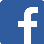 	twitter.com/jeepnederland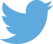 	youtube.com/user/NederlandJeep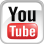 Prijzen Jeep Compass 

BenzineVermogen (pk)CO2-emissieBijtellingConsumentenprijsCompass 1.4 MultiAir Sport H614014322%€ 30.990Compass 1.4 MultiAir Longitude H614014322%€ 33.490Compass 1.4 MultiAir Limited H614014322%€ 36.490Compass 1.4 MultiAir Limited A9 4x417016022%€ 42.990Compass 1.4 MultiAir Opening Edition PLUS H614014322%€ 37.990Compass 1.4 MultiAir Opening Edition A9 4x4¹17016022%€ 41.990DieselCompass 1.6 MultiJet Sport H612011722%€ 33.990Compass 1.6 MultiJet Longitude H612011722%€ 36.490Compass 2.0 MultiJet Longitude H6 4x414013822%€ 42.490Compass 2.0 MultiJet Longitude A9 4x414014822%€ 44.990Compass 1.6 MultiJet Limited H612011722%€ 39.490Compass 2.0 MultiJet Limited H6 4x414013822%€ 45.490Compass 2.0 MultiJet Limited A9 4x414014822%€ 47.990Compass 2.0 MultiJet Limited A9 4x417015022%€ 49.490Compass 2.0 MultiJet Trailhawk A9 4x417015022%€ 50.490Compass 2.0 MultiJet Opening Edition A9 4x414014822%€ 46.990